Об утверждении номенклатуры дел городской организации Профсоюза на 2017 год В соответствии с Правилами по ведению делопроизводства в организациях Профсоюза работников народного образования и науки РФ глава V п.5.3. президиум городского комитета Профсоюза ПОСТАНОВЛЯЕТ: Утвердить с 1 января 2017 г. номенклатуру дел (прилагается). Контроль по исполнению данного постановления возложить на председателя городского комитета профсоюза Н.И. Михайлову. Председатель горкома профсоюза 					Н.И. Михайлова УТВЕРЖДЕНО постановление президиума городского комитета Профсоюза от 23.01.2017 г. № 6 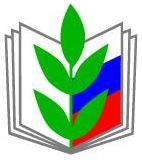 КУРГАНСКАЯ ОБЛАСТНАЯ ОРГАНИЗАЦИЯ ПРОФСОЮЗА РАБОТНИКОВ НАРОДНОГО ОБРАЗОВАНИЯ И НАУКИ РОССИЙСКОЙ ФЕДЕРАЦИИ КУРГАНСКАЯ ГОРОДСКАЯ ОРГАНИЗАЦИЯ ПРОФСОЮЗА РАБОТНИКОВ НАРОДНОГО ОБРАЗОВАНИЯ И НАУКИ РОССИЙСКОЙ ФЕДЕРАЦИИ ПРЕЗИДИУМ ГОРОДСКОГО КОМИТЕТАПОСТАНОВЛЕНИЕКУРГАНСКАЯ ОБЛАСТНАЯ ОРГАНИЗАЦИЯ ПРОФСОЮЗА РАБОТНИКОВ НАРОДНОГО ОБРАЗОВАНИЯ И НАУКИ РОССИЙСКОЙ ФЕДЕРАЦИИ КУРГАНСКАЯ ГОРОДСКАЯ ОРГАНИЗАЦИЯ ПРОФСОЮЗА РАБОТНИКОВ НАРОДНОГО ОБРАЗОВАНИЯ И НАУКИ РОССИЙСКОЙ ФЕДЕРАЦИИ ПРЕЗИДИУМ ГОРОДСКОГО КОМИТЕТАПОСТАНОВЛЕНИЕКУРГАНСКАЯ ОБЛАСТНАЯ ОРГАНИЗАЦИЯ ПРОФСОЮЗА РАБОТНИКОВ НАРОДНОГО ОБРАЗОВАНИЯ И НАУКИ РОССИЙСКОЙ ФЕДЕРАЦИИ КУРГАНСКАЯ ГОРОДСКАЯ ОРГАНИЗАЦИЯ ПРОФСОЮЗА РАБОТНИКОВ НАРОДНОГО ОБРАЗОВАНИЯ И НАУКИ РОССИЙСКОЙ ФЕДЕРАЦИИ ПРЕЗИДИУМ ГОРОДСКОГО КОМИТЕТАПОСТАНОВЛЕНИЕКУРГАНСКАЯ ОБЛАСТНАЯ ОРГАНИЗАЦИЯ ПРОФСОЮЗА РАБОТНИКОВ НАРОДНОГО ОБРАЗОВАНИЯ И НАУКИ РОССИЙСКОЙ ФЕДЕРАЦИИ КУРГАНСКАЯ ГОРОДСКАЯ ОРГАНИЗАЦИЯ ПРОФСОЮЗА РАБОТНИКОВ НАРОДНОГО ОБРАЗОВАНИЯ И НАУКИ РОССИЙСКОЙ ФЕДЕРАЦИИ ПРЕЗИДИУМ ГОРОДСКОГО КОМИТЕТАПОСТАНОВЛЕНИЕКУРГАНСКАЯ ОБЛАСТНАЯ ОРГАНИЗАЦИЯ ПРОФСОЮЗА РАБОТНИКОВ НАРОДНОГО ОБРАЗОВАНИЯ И НАУКИ РОССИЙСКОЙ ФЕДЕРАЦИИ КУРГАНСКАЯ ГОРОДСКАЯ ОРГАНИЗАЦИЯ ПРОФСОЮЗА РАБОТНИКОВ НАРОДНОГО ОБРАЗОВАНИЯ И НАУКИ РОССИЙСКОЙ ФЕДЕРАЦИИ ПРЕЗИДИУМ ГОРОДСКОГО КОМИТЕТАПОСТАНОВЛЕНИЕ«23» января 2017 г.г. Курганг. Курганг. Курган№ 6Индекс делаЗаголовок делаПримечаниеСрок хранения дела Организационно-распорядительные документы  Организационно-распорядительные документы  Организационно-распорядительные документы  Организационно-распорядительные документы 01-01Устав профессионального союза работников народного образования и науки РФ. Положение о Курганской городской организации профсоюза работников народного образования и науки РФ, регистрационные документы. постоянно01-02Постановления, решения Администрации города Кургана, городской Думы. до минования надобности (ДМН)01-03Постановления, нормативные и методические документы ЦС Профсоюза.ДМН01-04Протокол конференции Курганской городской организации профсоюза работников народного образования и науки РФ. заводится в год проведения01-05Анкеты и списки делегатов конференции. 5 лет 01-06Протоколы заседаний пленумов Курганской городской организации профсоюза работников народного образования и науки РФ. срок полномочий01-07Протоколы заседаний президиумов Курганской городской организации профсоюза работников народного образования и науки РФ. срок полномочий01-08План работы городского комитета профсоюза на 2017 год. Планы постоянных комиссий. срок полномочий01-09Рабочие материалы постоянных комиссий горкома профсоюза, положения постоянных комиссий. до минования надобности01-10Распоряжения председателя по личному составу (об отпусках, командировках, о дисциплинарных взысканиях). срок полномочийРаспоряжения председателя по личному составу (о приёме, увольнении, переводе). 5 лет01-11 Сводные статистические отчёты. срок полномочий01-12Материалы по подготовке заседаний профсоюзных органов (справки, информация из первичных профорганизаций, таблицы, аналитические материалы). срок полномочий01-13Документы и материалы по правовой работе, документы по контролю за соблюдением ТК РФ.срок полномочий01-14Переписка с ОК Профсоюза, ФПКО и другими организациями по вопросам профсоюзной работы. до минования надобности01-15Переписка с органами власти и управления, социальными партнёрами. постоянно 01-16Журнал входящей и исходящей корреспонденции.срок полномочий01-17Накопительные материалы по другим направлениям деятельности организации Профсоюза исходя из уставных задач (социальные вопросы, организация отдыха, проведение различных профессиональных конкурсов и др.). срок полномочий01-18Документы (планы, письма и др.) по обучению профсоюзного актива. постоянно01-19Материалы по награждению. постоянно01-20Номенклатура дел на 2017 г.до минования надобности01-21Опись дел постоянного хранения.постоянно Кадровое обеспечение  Кадровое обеспечение  Кадровое обеспечение  Кадровое обеспечение 02-01Личные дела штатных работников Курганской городской организации. 75 лет02-02Книга учёта движения трудовых книжек и вкладышей в них. 75 лет02-03Штатное расписание, дополнения и изменения к ним. постоянно02-04Трудовые книжки. 02-05Графики предоставления отпусков в 2017 г. 1 год Бухгалтерские документы Бухгалтерские документы Бухгалтерские документы Бухгалтерские документы 03-01Сметы доходов и расходов организации профсоюза. постоянно03-02Сводный годовой отчёт о доходах и расходах Курганской городской организации профсоюза работников народного образования и науки РФ. постоянно03-03Бухгалтерский баланс Курганской городской организации профсоюза работников народного образования и науки РФ. постоянно03-04Текущие полугодовые и квартальные отчёты (ФСС, ПФР, налоговая инспекция, статистика). постоянно03-05Кассовые, банковские документы, авансовые отчёты. постоянно03-06Журнал регистрации банковских поручений. постоянно03-07Журнал регистрации приходно-расходных документов. ДМН03-08Журнал-главная книга. ДМН03-09Лицевые карточки сотрудников. постоянно03-10Информация для бухгалтерии.ДМН